Информация24 сентября 2020г.  в ОСШ1 состоялся педагогический совет. Заместитель директора по УР Сармантаева А.Б., в соответствии с приказом МОН РК №190 от 11 мая 2020г.,с подпунктом 34-1 статьи 5 Закона РК от 27 июля 2007года «Об образовании», пунктом 3 статьи 5 и пункта1 статьи 16 Закона РК от 27 декабря 2019 года «О статусе педагога», повторно ознакомила коллектив  по правилам педагогической этике, подробно раскрыла ценности и принципы этики. Этические нормы взаимоотношения, что кодекс профессиональной этики педагогических работников организаций необходим, так как кодекс способствует установлению этических норм и правил поведения педагогических работников для выполнения ими своей профессиональной деятельности. Уделила особое внимание антикоррупционной политике. Ознакомила коллектив с типовыми правилами организации работы совета по педагогической этике, с планом работы , о создании  в школе Совета по педагогической этике и  назначить членов , по урегулированию споров между участниками образовательных отношений.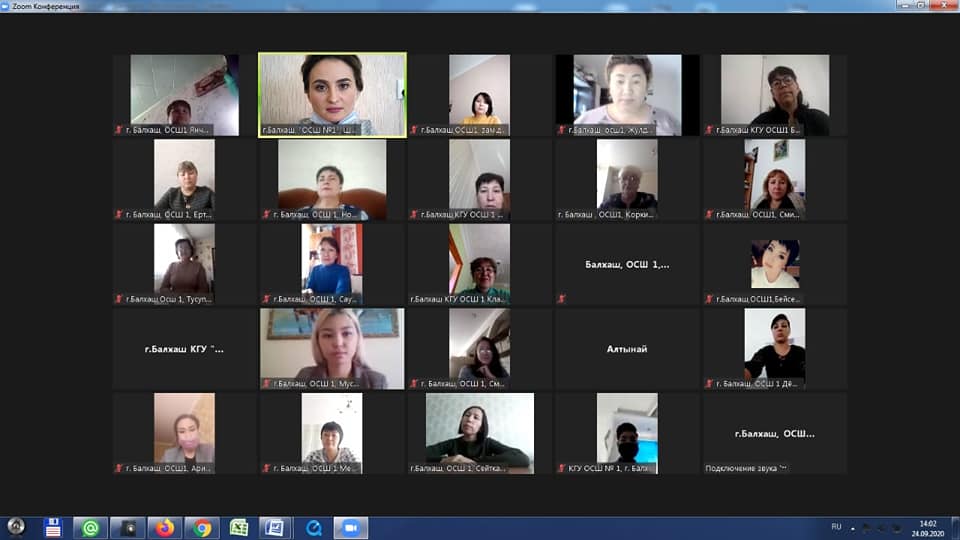 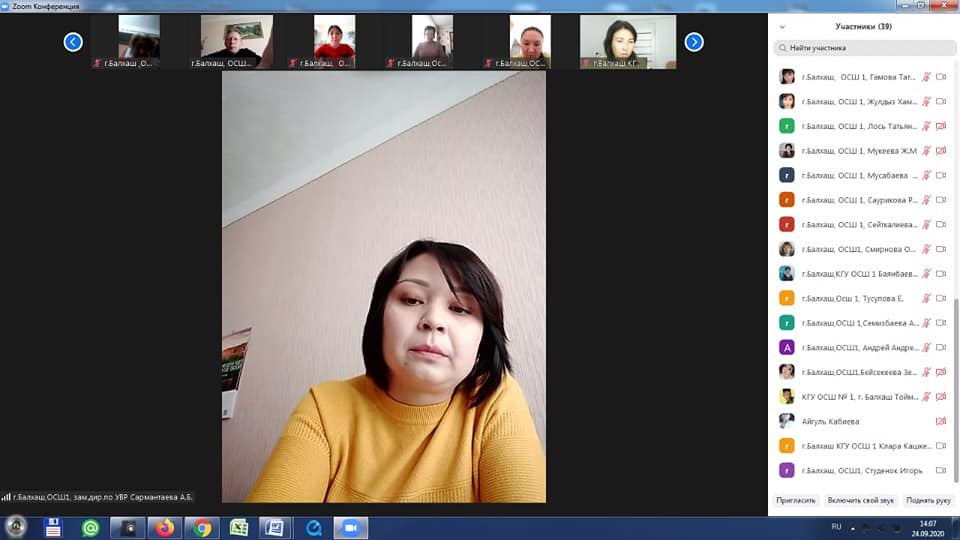 